A° 2020	N° 118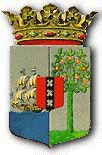 PUBLICATIEBLADMINISTERIËLE REGELING MET ALGEMENE WERKING van de 30ste oktober 2020 tot wijziging van de Regeling maatregelen openbare orde COVID-19 VII____________De Minister van Justitie,in overeenstemming met de Minister van Algemene Zaken a.i., de Minister van Gezondheid, Milieu en Natuur, de Minister van Verkeer, Vervoer en Ruimtelijke Planning,en de Minister van Economische Ontwikkeling,	Overwegende:dat bij de Regeling maatregelen openbare orde COVID-19 VII, hierna: de Regeling, vanwege de COVID-19 pandemie aangepaste maatregelen zijn vastgesteld ter bescherming van de openbare orde, in het bijzonder de openbare gezondheid;dat laatstelijk de Regeling is gewijzigd wegens de in de afgelopen periode aanhoudende toename van de lokale transmissies van COVID-19 en het aantal clusters; dat op grond van de op 23 oktober 2020 gedane evaluatie blijkt dat de cijfers van lokale transmissie over de afgelopen weken niet zijn gedaald en de wekelijkse ‘average positivity rate’ nog geen duidelijke daling vertoont; dat de COVID-19 crisis hier te lande derhalve zich nog steeds in fase drie van de Escalatiestrategie COVID-19 bevindt;dat als gevolg hiervan de thans geldende maatregelen dienen te worden gehandhaafd, en wel voor twee weken na de eerdergenoemde evaluatie, ten einde de lokale transmissie en het risico voor de openbare gezondheid en de zorg, dat deze situatie met zich meebrengt, verder terug te dringen; dat voor de verlenging van de geldende maatregelen van openbare orde ter bescherming van onze openbare gezondheid de Regeling moet worden gewijzigd; Gehoord:de Operationeel leider geneeskundige hulpverlening bij rampen;Gelet op:artikel 9, tweede alinea, van de Verordening van de 9de juni 1921, houdende bepalingen ter bestrijding van besmettelijke ziekten;artikel 5 en 39a van de Landsverordening openbare orde;de Landsverordening Openbare Manifestaties;de Landsverordening rampenbestrijding; H e e f t  b e s l o t e n:Artikel IDe Regeling maatregelen openbare orde COVID-19 VII wordt als volgt gewijzigd:In artikel 8 worden de woorden ‘geldt tot en met 30 oktober 2020’ vervangen door: geldt tot en met 6 november 2020. Artikel IIDeze regeling treedt in werking met ingang van 31 oktober 2020.Gegeven te Willemstad, 30 oktober 2020
De Minister van Justitie,
                  Q. C. O. GIRIGORIEUitgegeven de 30ste oktober 2020De Minister van Algemene Zaken a.i.,Q. C. O. GIRIGORIE Toelichting behorende bij de MINISTERIËLE REGELING MET ALGEMENE WERKING van de 30ste oktober 2020 tot wijziging van de Regeling maatregelen openbare orde COVID-19 VIIInleidingPer 14 september 2020 zijn voor de bestrijding van de verspreiding van de SARS-CoV-2 extra maatregelen ingevoerd middels wijziging van de Regeling. Het beleid is dat deze maatregelen na minimaal tweemaal incubatietijd worden geëvalueerd. Op 23 oktober 2020 heeft een evaluatie plaatsgevonden. Gezien het feit dat de ‘positivity rate’ over de afgelopen weken niet aanmerkelijk is gedaald, ziet de overheid (lees: het crisis Strategisch team) reden om de genomen maatregelen te verlengen. Tegelijkertijd is besloten dat in deze twee weken, afhankelijk van de verdere ontwikkeling van de lokale transmissie en de op grond hiervan gemiddelde positivity rate per week, zal worden geëvalueerd of de maatregelen aan het eind van de tweede week al dan niet moeten worden verlengd en of er in deze verlenging ruimte is om bepaalde maatregelen te versoepelen, dan wel bijzondere uitzonderingen toe te laten. De overheid zal hierbij ook bijzondere aandacht besteden aan voorstellen die uit bepaalde branches van onze economische sector zijn ingediend.Aangezien de Regeling formeel tot en met 30 oktober 2020 gold, is deze thans voor nog een week verlengd om, uitgaande van de dag dat de evaluatie heeft plaatsgevonden, zijnde 23 oktober 2020, een twee weken verlenging te bewerkstelligen.Uitgangspunt blijft nog steeds dat organisaties en ondernemingen binnen de in deze Regeling gegeven kaders hun activiteiten moeten uitvoeren, waarbij natuurlijk is toegestaan dat inventieve, maar voor de publieke gezondheid verantwoorde constructies worden toegepast. Financiële toelichtingDe kosten inzake deze ministeriële regeling betreffen voor het overgrote deel het handhaven van de Regeling. De handhaving zal grotendeels door de korpspolitie en overige opsporingsambtenaren uitgevoerd worden. Indien de extra kosten hoger zijn, worden deze budgetneutraal gedekt.De Minister van Justitie,   Q. C. O. GIRIGORIE